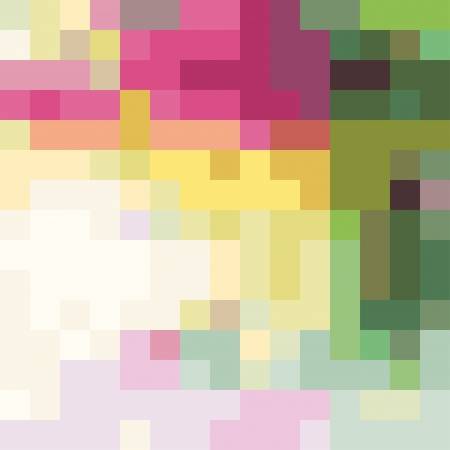 VOORAFDe viering bevat een keuzemogelijkheid aan teksten en gebeden.De aangeboden teksten kunnen zowel in een eucharistievieringals in een gebedsdienst verwerkt worden.Jullie keuze geeft een eigen kleur en hart aan dit biddend en vierend samenzijn.Welkom & KruistekenVan harte welkom in deze themaviering ‘Goed samenleven’.We willen hier samenzijn in de naam van de Vader, de Zoon en de heilige Geest.OpeningswoordNaar jaarlijkse en goede gewoonte willen wij als beweging.net en partners vandaag/vanavond het feest van Rerum Novarum vieren met als thema:“Goed samenleven”.Goed samenleven is belangrijk en nodig voor het geluk van alle mensen in verschillende tijden, met of zonder bedreigende virussen.Goed samenleven gaat over ‘Iedereen telt’.Ieder mens heeft een absolute waardigheid, zeggen de mensenrechten. Ieder mens is beeld van God, zeggen Christenen. De Bijbelse inspiratie drukt het verlangen uit dat ieder mens mijn zus of broer mag zijn.Goed samenleven spreekt over ‘Solidariteit’.We vragen aandacht voor ‘warme’ en voor ‘koude of structurele solidariteit’.Warme solidariteit is gebaseerd op naastenliefde voor iemand die uw pad kruist.Koude of structurele solidariteit is anoniemer, je bent solidair met mensen die je niet persoonlijk kent, deze solidariteit is voor iedereen. Mensen in nood moeten geholpen worden.Goed samenleven roept ons op tot ‘Zorg voor onze planeet’.De planeet, de schepping is ons gegeven en we moeten voor haar zorgen, maar we moeten ook de mens met honger horen.Goed samenleven weet dat ‘Zin de grootste uitdaging van deze tijd’ is.We hebben nood aan bezielde medewerkers en vrijwilligers, want ‘als mensen geëngageerd zijn en zich ergens voor inzetten, dan is dat de redding van de wereld’.De beste manier om dat goed samenleven te realiseren is via een ‘Verbindend Middenveld’ tussen overheid en burger. We willen hier resoluut gaan voor een ‘bondgenotenstrategie’.We are Social Movements. Make Change Happen!Als alternatief deze tekst van collega Luc VandenabeeleRerum Novarum in tijden van coronacrisis Rerum Novarum was een oproep ten voordele van arbeiders. Laat ik deze oproep uitbreiden naar alle mensen. Met bescheiden woorden wil ik nadenken over Rerum Novarum in coronacrisis.Eerste oproep van de paus: ieder arbeider(mens) heeft recht op privé-eigendom!Reden genoeg om in tijden van coronacrisis te denkenaan mensen die geen privé-eigendom hebben: aan vluchtelingen, botsend op gesloten grenzen en soms ook gesloten harten, aan dakloze mensen, dicht bijeen, met beperkte hygiëne, vol risico.Maar ook wereldwijd: mocht ons hart ook wijd openstaan als de crisis toeslaat in landen met nauwelijks of geen  gezondheidszorg. Mochten wij ook denken aan mensen in landen waar mensen leven zonder privé-eigendom. De crisis is niet voorbij, als het ons niet meer bedreigt. Tweede oproep van de paus: ieder arbeider(mens) heeft recht op een rechtvaardig loon!Met een rechtvaardig loon wordt een inkomen bedoeld dat voldoende is om te leven. Mocht dit voor ieder waar zijn. Ik reken daar ook leefloners bij, of zelfstandigen die plots zonder geld vallen, tijdelijk werklozen, die plots met minder moeten doen…Derde misschien belangrijkste oproep van de paus: arbeiders(mensen) hebben recht om zich te verenigingen om voor hun rechten op te komen. Vandaag worden vakbonden en mutualiteiten soms in vraag gesteld. Maar wat zouden wij zijn in deze coronacrisis zonder vakbonden en mutualiteiten?Wat zouden wij zijn zonder de verworvenheden van de sociale organisaties en het middenveld? Werkloosheidsuitkering, ouderschapsverlof, pensioen…  Hoe belangrijk en creatief zijn verenigingen, die al langer bestonden of nu spontaan ontstaan omwille van liefdadigheid. Hoe moeilijk is het als verenigingen begrijpelijk ingeperkt worden.Vierde oproep van de paus: Niet door strijd, maar door dialoog tot rechtvaardigheid komen!Gelukkig vinden de regering en de sociale partners elkaar. Gelukkig zijn de sociale verkiezingen niet afgelast. Gelukkig komen onze Belgische politici tot dialoog om gepaste maatregelen te treffen. Al zou het nog beter kunnen wellicht… Maar mocht Europa toch meer tot dialoog komen voor het welzijn en de gezondheid van mensen. Oproepen tot dialoog blijft actueel, opdat het niet elk land voor zich is.Vijfde oproep van de paus: solidariteit voor de meest kwetsbare mensen!Zoveel initiatieven voor kwetsbare mensen. Het verdient handgeklap. Het blijft niet bij woorden. Het is de hoop dat die liefdadigheid doorgaat na de crisis. Maar er is ook de structurele solidariteit, verworven doorheen vele jaren. Er is gelukkig de Sociale Zekerheid. Gelukkig, en toch vallen teveel mensen uit de boot.De oproepen van Rerum Novarum moeten wij ter harte nemen en blijven waarmaken. Lang geleden, maar op en top actueel! Laten we in verbondenheid solidair zijn en zorg dragen voor elkaar, ja, wereldwijd.Moment van inkeer en ommekeer, moment van vergevingGods liefde voor ieder van ons gaat ons verstand ver te boven.Daarom bidden nu eerst om zijn barmhartige aanwezigheid want we geloven dat Gods liefde sterker is dan alle kwaad en onrecht…(1)Heer en Vriend Jezus, als wij onze ogen sluiten voor wat er gebeurt in de wereld en met de mensen, ontferm u dan over ons en open onze ogen.Als wij niet uw moed hebben om onze stem te verheffen tegen onrecht, ontferm u dan over ons en open onze mond.Als wij doof blijven voor de roep van de meest kwetsbaren en zovele mensen op de vlucht, ontferm u dan over ons en open onze oren.Doorbreek ons individualisme en onze kortzichtigheid,ontferm u hier over ieder van ons…(2)Levende God, U roept ons op om te bouwen aan een wereld van vrede, gerechtigheid en zorg voor onze planeet.Maar we zien hoe mensen vergeten worden, hoe er ook in ons leven onrecht, afgunst en ruzie is.Geef ons de inspiratie van Jezus zodat we groeien tot een meer en beter mens-zijn, om met vreugde en hoopvol door het leven te gaan, ons bewust van onze opdracht om te bouwen aan goed samenleven, aan wereldwijde solidariteit.Schenk ons daartoe de moed en ontferm u hier over ieder van ons…
God, verbonden met u zijn wij broers en zussen van elkaar.Breek alle scheidingsmuren af die ons van elkaar vervreemden.Dat wij niet enkel onze vrienden liefhebben, maar ook bereid zijn te vergeven aan eenieder zonder onderscheid.Wees barmhartig nabij al de dagen van ons leven. Amen.Openingsgebed (voorganger of samen)(1)God van liefde en gerechtigheid, wij willen ons inzetten voor goed samenleven, zodat mensen tot hun recht komen, zodat er structuren komen die werkelijk dienstbaar zijn, in het bijzonder voor de meest kwetsbaren.Wij bidden: geef ons de kracht om in het gelaat van de andere uw gelaat te zien, uw verlangen naar een rechtvaardige samenleving.Inspireer ons met de geest van Jezus, vandaag, morgen en alle dagen van ons leven.Amen.(2)God van liefde en gerechtigheid, u die er bent in mijn leven, in mijn zwijgen, in mijn praten, in mijn zijn.Ook al herken ik u vaak niet.U hebt beloofd om bij ons te zijn.U hebt beloofd om bij mij te zijn.Ik voel doorheen deze belofte: dat u mij liefhebt, dat u mij oproept om mee zorg te dragen voor mijn medemensen en voor onze planeet.Draag mij, steun mij, inspireer mij.Zo bidden wij door Christus onze Heer.Amen.Eerste lezing(1)Handelingen 1,1-11: ‘Wat staan jullie daar toch naar de hemel te kijken?’ (= eerste lezing liturgie Hemelvaart) of eerste lezing uit de liturgie van het weekend.(2)Geloven, maar ook goed samenleven Vrienden, bedenk dit goed: Je moet altijd bereid zijn om naar een ander te luisteren.Maar denk eerst goed na voordat je iets terugzegt.En word vooral niet meteen kwaad.Want als je kwaad bent, ga je dingen doen die God niet goed vindt.Neen, blijf altijd vriendelijk.Doe alles weg wat slecht is!Doe geen verkeerde dingen meer, maar doe wat God van je vraagt.Jullie kennen Gods boodschap, en jullie weten dat je daardoor gered kunt worden.Je moet niet alleen luisteren naar Gods woorden, maar ook doen wat God van je vraagt.Anders ben je verkeerd bezig.Als je wel naar Gods woorden luistert, maar niet doet wat hij van je vraagt, dan ben je erg dom.Dan lijk je op iemand die zichzelf in een spiegel bekijkt, en daarna meteen vergeet hoe hij eruitziet.Je moet je altijd laten leiden door Gods wet.Want die wet is volmaakt en geeft je vrijheid.Je moet niet alleen maar naar Gods wet luisteren, en Gods woorden meteen weer vergeten.Neen, je moet ook doen wat God van je vraagt.Dan zul je gelukkig zijn!Stel dat iemand denkt dat hij God dient.Maar hij kan zich niet beheersen, hij zegt lelijke dingen.Dan houdt hij zichzelf voor de gek. Want dan dient hij God helemaal niet.Dit is de ware en zuivere manier om God te dienen: help mensen die het moeilijk hebben.Uit de brief van Jakobus 1,19-27 – Bijbel in gewone taal(3) Het humanisme 2.0 van paus FranciscusHet humanisme 2.0 dat Franciscus voorstaat, is geen paradigma van en voor gelovigen, maar uitdrukkelijker dan ooit een paradigma voor de universele mensheid, mee gepromoot en gedragen door christenen, volgens een logica van liefde en dialoog.In een wereld die op hol slaat, wil Franciscus hoop creëren en voeden, in de eerste plaats aan de hand van concrete daden. Noem het een ‘praktisch humanisme’.Franciscus’ discours is geheel van dat humanisme doordrongen: zijn focus is niet vóór alles gericht op christenen die hun identiteit afbakenen op grond van sacramenten of theoretische beschouwingen, maar op de stevige oproep aan alle mensen tot een betrokken manier van zien, oordelen en handelen.Krachtens de relatie die christenen voorstaan met God, vertegenwoordigen zij daarbij een eigen perspectief tot verantwoord handelen.Naar de uiterlijke gestalte gaat het echter om hetzelfde waartoe Franciscus alle mensen oproept: goed doen voor elkaar, elkaars menszijn en welbevinden versterken, het samenleven bevorderen, de kwetsbare medemens helpen, gezonder en groener leven, en de wereld door dat alles wat warmer en rijker maken.Vanuit het perspectief van het christelijk geloof klinkt het dan in de woorden van het Onze Vader dat christenen op die manier Gods wil helpen geschieden.Met andere woorden, vanuit christelijk duidend perspectief: waar mensen elkaar steunend nabij zijn en medemens zijn voor elkaar, wordt aan God vertolking en ruimte gegeven om zijn wil te doen laten geschieden.Uit ‘Franciscus – Zien, oordelen en handelen in een wereld die op hol slaat’ – Jürgen Mettepenningen, Polis, 2019, pagina 185(4)OntwapenendIk heb vele jaren oorlog gevoerd tegen mijzelf.Het was verschrikkelijk.Maar nu ben in ontwapend.Ik ben voor niets meer bang, want de liefde verjaagt elke vrees.Ik ben nu ontwapend wat het verlangen betreft gelijk te hebben, het verlangen om mijzelf te rechtvaardigen door andere te diskwalificeren. Ik neem niet langer een verdedigende houding aan, om mijn geestelijke rijkdom angstvallig te beschermen.Ik verlang alleen nog te verwelkomen en te delen.Ik pin mij niet vast op eigen ideeën en plannen.Als iemand mij iets beters toont, neen, als iemand mij een goed voorstel doet, dan aanvaard ik dit zonder voorbehoud.Ik zoek niet langer te vergelijken.Wat goed is, waarachtig en realistisch, is voor mij altijd het beste.Daarom heb ik geen enkele vrees meer.Wanneer wij ontwapend zijn en onszelf vergeten, als wij ons hart openen voor Jezus, God en Mens, die alle dingen nieuw maakt, dan is Hij het die alle onrecht van het verleden wegneemt, en een nieuwe wereld openbaart, waarin opnieuw alles mogelijk is.Tekst van patriarch Athenagoras, oecumenisch patriarch van Constantinopel, 1948-1972(5)Geluk Is het daar uiteindelijk niet altijd om te doen?Echt diep geluk!Weten, los van wetenschap, dat je leven zinvol is, dat je iets betekent voor anderen, dat je iets nalaat voorbij dit leven.Méér dan een gevoel, een emotie, (die kunnen immers wisselen van uur tot uur), is het een aanvoelen, een vermoeden dat er een solide basis is voor enige standvastigheid, voor harmonie, voor tevredenheid… wat er ook gebeurt.Met ‘chance hebben’ heeft het niets van doen, met de hoofdprijs winnen, met egoïsme, hoogmoed of comfort.Een mens mag wel eens chance hebben natuurlijk, maar het is geen garantie voor geluk, wat media of commercie ook belooft.Zijn leven, Zijn wijsheid, Zijn voorbeeld, zijn voor mij, die leerling van Christus wil zijn, een wegwijzer naar geluk.Ik weet het: het is behoorlijk radicaal, maar helder ook.Eenvoudig zelfs: “echt geluk bereik je door zelfgave”.Van ‘breken’, ‘delen’ en ‘geven’ wordt je gelukkig. (punt)Maar de focus bij de ander leggen houdt een risico in.Als ik breek, deel en geef met en aan een ander, wie zal met mij dan breken, delen, geven?Als ik gerechtigheid bedrijf, wie garandeert dat mij gerechtigheid zal geschieden?Het vraagt voorzeker wel geloof, maar God zal wel voorzien. Hij zal je geven honderdvoud.Hij is de solide basis voor standvastigheid, de bron van leven, harmonie en vrede.Hij is Liefde tot in eeuwigheid.Uit ‘Op het andere been – Inspirerende woorden’ – Kris Buckinx, Halewijn, 2020, p. 94-95(6)De zeepzieder en de rabbijnEen zeepzieder is iemand die zeep maakt.Een rabbijn kan je nog best vergelijken met een priester.Er was eens een zeepzieder die niet in God geloofde.Toen hij op een dag met de rabbijn een wandeling maakte, zei hij:‘Er is iets wat ik niet kan vatten. Godsdienst bestaat al duizenden jaren.Maar het kwade en corruptie, oneerlijkheid, onrechtvaardigheid,leed, hongersnood en geweld zijn alomtegenwoordig.Het lijkt erop dat godsdienst de wereld hoegenaamd niet verbetert.Wat is het nut er dan van?’De rabbijn gaf niet meteen antwoord, maar vervolgde zijn weg met de zeepzieder.Uiteindelijk kwamen ze bij een speeltuin waar kinderen in het zand aan het spelen waren.Ze waren helemaal vuil geworden.‘Er is iets wat ik niet begrijp’, zei de rabbijn.‘Kijk eens naar die kinderen.Zeep bestaat al duizenden jaren en toch zijn die kinderen vuil.Wat voor nut heeft zeep dan?’De zeepzieder antwoordde:‘Maar rabbi, u kunt zeep toch niet verwijten dat deze kinderen vuil zijn?Zeep is pas nuttig als men er gebruik van maakt.’De rabbijn glimlachte en zei: ‘Inderdaad’.Uit ‘4ingen: eucharistieviering rond rechtvaardigheid’, 2016.Evangelie van Hemelvaart volgens Mt. 28,16-20 of het Evangelie uit de liturgie van het weekendof het Evangelie volgens Marcus 6,30-44: Er komen veel mensen bij Jezus en hij geeft hen te eten Homilie (vind je online in mei… als de vieringen kunnen doorgaan)Geloofsbelijdenis(1)Je kan kiezen voor ‘geloofsbelijdenis 9d’ in de ‘groene Zingt Jubilate’ op pagina 34:  kan gezongen of afwisselend gebeden worden door voorganger en gemeenschap.(2) Ik geloof dat God met ons een verbond gesloten heeft en dat verbond heeft ondertekend met zijn Naam: ‘Ik zal er zijn voor u’.Hij wil altijd met ons verbonden zijn en hij vraagt dat wij zelf ook kruispunten zouden zijn waar mensen elkaar ontmoeten.Ik geloof dat Jezus de levende belichaming van Gods verbond is.In hem kunnen we zien wie God is en wat hij van ons verwacht.In Jezus zien we Gods verbondenheid met mensen.Ik geloof dat wat Jezus vertelt ons diep gelukkig kan maken.En dat hij elke dag opnieuw te vinden is in hen die zorgzaam omgaan met elkaar en met onze planeet.Ik geloof in zijn Geest, die ook vandaag mensen bezielt en inspireert.Die Geest zet ons op de weg van breken en delen, van goedheid en verbondenheid.Ik geloof dat God ook met mij een verbond wil sluiten, hier en nu, vanaf vandaag en voor altijd.Amen.(3) Ik geloof in Jou, God.
Ik geloof dat Jij de aarde liefhebt.
Ik geloof dat Jij gewonde vogels opraapt.
Ik geloof dat Jij voor kinderen een bondgenoot bent.
Ik geloof dat Jij je hart soms vasthoudt.
Ik geloof dat Jij als moeder ongezien zal waken.
Ik geloof dat Jij het zwijgen kent van vaders.
Ik geloof dat Jij nooit dwingt, niets opdringt.
Ik geloof dat Jij heel vaak een stap opzij zet.
Ik geloof dat Jij de eenvoud blijft.
Ik geloof dat Jij van schoonheid nooit genoeg krijgt.
Ik geloof dat Jij soms voor mijn deur staat.
Ik geloof dat Jij graag bij ons aanschuift.
Ik geloof dat Jij de vreugde niet kan missen.
Ik geloof dat Jij het beste in elke mens zoekt.
Ik geloof dat Jij niets liever wil dan tranen drogen.
Ik geloof dat Jij soms sprakeloos naast mij zit.
Ik geloof dat Jij je thuis voelt in de stilte.
Ik geloof dat Jij het leven koestert.
Ik geloof dat Jij met elk van ons blijft meegaan.
Ik geloof dat Jij zal wachten,
met de liefsten der geliefden.
Jij, God met open armen.
Kris GelaudeVoorbedenLaten wij samen bidden. Bidden betekent uitspreken wat in het diepste van je hart leeft…Bidden we voor alle mensen die zich vandaag eenzaam voelen, voor mensen die geen bezoek krijgen en die niemand verwachten. Dat wij hen niet vergeten, dat wij hen niet over het hoofd zien…Laten wij (zingend) bidden.Bidden we voor alle mensen die elkaar zoeken maar niet kunnen vinden, voor mensen die elkaar zijn kwijtgeraakt en niet weten waar te zoeken: om uitkomst en wegwijzers…
Laten wij (zingend) bidden.Bidden we voor de kinderen, jongeren en volwassenen op de vlucht: dat zij mensenliefde ervaren waar ze aankloppen voor een menswaardig leven…
Laten wij (zingend) bidden.Bidden we voor de leiders van deze wereld: dat zij voor alles de taal van de menselijkheid en de rechtvaardigheid zouden spreken…Laten wij (zingend) bidden.Bidden we voor onze sociaal en christelijk geïnspireerde middenveldorganisaties:om een geest van overleg die zin geeft voor samenwerking, om een geest van dienstbaarheid die ons comfort en eigen voordeel opzij doet zetten voor een mens in nood, om een geest van eerbied voor het unieke van iedere medemens en voor de planeet als ons gemeenschappelijk huis…Laten wij (zingend) bidden.Aanwezige God,
wees aanwezig in ons doen en laten, vuur ons aan en maak ons tot onvermoeibare ijveraars voor goed samenleven. Nu reeds vandaag, maar ook morgen, alle dagen van ons leven. Amen.
Gebed over de gaven(1)God van liefde en gerechtigheid, een leven lang hebben mensen elkaars liefde en genegenheid, vertrouwen en warmte broodnodig.Laat ons deze liefde en genegenheid gastvrij delen met velen.En laten we de wijn van vrede en vriendschap overvloedig schenken.Laat ons voor elkaar brood en wijn zijn, teken van Jezus Christus midden onder ons aanwezig.Amen.(2)God van liefde en gerechtigheid, neem dit brood aan en geef ons de tedere aandacht om te bouwen aan een wereld waar geen mens alleen is of tekort heeft.Neem ook de wijn aan en geef ons de bereidheid te leven als mensen die iets willen betekenen voor anderen.Moge dit brood en deze wijn ons daartoe krachtig maken.We vragen het in Jezus’ naam.Amen.Eucharistisch gebed(1)Eucharistisch gebed XI C: ‘Jezus gaat aan geen enkele nood voorbij’.(2)De Heer zal bij u zijn …Verheft uw hart …Brengen wij dank aan de Heer, onze God …Dankend noemen wij uw Naam, God, Gij die op menselijkheid zijt bedacht :wij noemen U, liefde en gerechtigheid, vergeving en vertrouwen, Vader en Moeder,bron om van te leven.Gij die gezegd hebt : “Ik zal er zijn voor u”,Gij zijt de ziel van ons bestaan.Wij noemen U heilig, U alleen, en niet bezit of macht of eigenbaat.Daarom willen wij danken en eren in dit samenzijn,wij danken en eren U met deze woorden : Laudate omnes gentes, laudate Dominum (2x)Ja God, in ieder huis staat een tafel, een tafel met stoelen.Huiselijke kring van eten en drinken, van geven en nemen,van deelnemen aan elkaars lief en leed, vertrouwen en geluk.En ook hier staat een tafel, een tafel gedekt met brood en wijn,de tafel van Jezus, waar Hij zijn laatste uur beleefde.Als leden van één gezin, riep Hij zijn vrienden samen en Hij zei :“Zou een moeder haar kind vergeten!? God vergeet U nooit”.Dat was de zin van zijn leven : aan de mensen zeggen en tot de dood bevestigen dat God geen mens vergeet,en dat wij elkaar evenmin mogen vergeten, maar dat wij voor elkaar als brood en wijn moeten zijn.Dàt wilde Jezus voor altijd veilig stellen en daarom nam hij brood en wijn op dat laatste avondmaal.Wij bidden u God : zend uw Geestkracht over onze gaven…		> Instellingswoorden <Laudate omnes gentes, laudate Dominum (1x)God op menselijkheid bedacht,liefde en gerechtigheid, Vader en Moeder:zo gedenken wij hier leven, dood en verrijzenis van Jezus Christus.Jezus is gestorven, maar zijn verhaal en leven is doorverteld,en in de huizen en de harten van mensen, daar wordt het gehoord.Het is het verhaal van het voedsel dat wij krijgen van u, God,totdat we zelf voedsel voor een ander worden.Daarom komen mensen één van hart samen, om te doen wat Jezus heeft gedaan : en er zal brood en vrede zijn voor iedereen, niemand vergeten, zoals Gij God geen mens vergeet.Laudate omnes gentes, laudate Dominum (1x)In Jezus’ geestkracht bidden wij voor de mensen die wij in het hart dragen…In Jezus’ geestkracht bidden wij voor mensen die gestorven zijn…Wees hen en ons allen nabij, God.Want zo moet het zijn, zo is niemand meer alleen. In Jezus’ geestkracht bidden we ook voor onze kerkgemeenschap, voor paus Franciscus en voor onze bisschop …..  ,en voor allen die medeverantwoordelijkheid dragen in onze parochies.God, begeester ons zodat wij mensen bij elkaar brengen aan de Grote tafel van de wereld, dichtbij en veraf. En schenk ons eens een plaats aan die tafel zonder einde,waar Gij, God Gastheer zijt en waar wij voor altijd mogen thuiskomen…Laudate omnes gentes, laudate Dominum (1x)Onze Vader Vredeswens(1)Vrede…Vrede is zoveel meer dan afwezigheid van oorlog of ruzie.Vrede is zoveel meer dan een gewapende vrede.Vrede heeft ook van doen met onze innerlijke rust, met te-vreden zijn.Vrede is in de Bijbel een ontzettend ruim woord, het omvat alle goeds dat een mens nodig heeft om te kunnen leven: geborgenheid en zorg, liefde en warmte.Christenen weten en geloven: Jezus en zijn boodschap is onze vrede.(2)Heb maar gewoon de vrede lief op de plaats waar je staat: dan heb je al bij jou wat je bemint.De vrede hangt van jouw hart af.Wij bidden u, levende God, laat de droom nooit in ons verloren gaan, de droom die in ons spreekt van uw Nieuwe Wereld, van mensen in verbondenheid.Wek in ons de taal van de vrede die bemoedigt en samenbrengt.Dat vragen wij u voor vandaag en morgen en alle dagen. Amen.Bezinningstekst na de communieMensen ontmoeten elkaar, bergen nietOp een reis kwam Rabbi Jehoeda aan de weet dat Rabbi Simoen dezelfde weg reed maar in tegenovergestelde richting.Hij klom van zijn wagen en liep hem tegemoet.Maar ook Rabbi Simoen had van zijn nadering gehoord en was uitgestapt.Hij ging rabbi Jehoeda tegemoet.Bij de ontmoeting begroeten ze elkaar heel hartelijk.Toen zei Rabbi Jehoeda:‘Nu is mij de zin duidelijk uit het Boek der Spreuken:Mensen ontmoeten elkaar, bergen niet.Als de één zich voor een eenvoudig mens houdt en de ander ook, dan kunnen ze elkaar tegenkomen.Maar als de ene zich voor een hoge berg houdt en de andere ook, dan kunnen ze elkaar nooit ontmoeten’.In de ontmoeting van ideeën, dromen en visies groeit nieuw leven, groeien oplossingen.In de ontmoeting ligt de kiem voor hoop en toekomst.Uit ‘Op het andere been – Inspirerende woorden’ – Kris Buckinx, Halewijn, 2020, p. 66-67PerspectiefEen christen is niet beter, maar zou anders moeten zijn.Hij of zij zou anders moeten kijken, anders moeten luisteren.Het perspectief hoort anders: niet mijn eigen navel is het centrum van de wereld, maar de ander die me appelleert.Die perspectiefwissel leidt tot omgekeerde werelden; niet argwaan of vooroordeel liggen aan de basis van de kijk op mens en samenleving, niet eigen gelijk of eigen profijt, niet hoe het mij het beste uitkomt, niet eigen volk eerst…maar openheid, inlevingsvermogen, wederzijdse goede wil, eigen belang even opzij zetten, dankbaarheid, gezamenlijke inzet, kiezen voor het geluk van de ander, zeker als die ander zwakker is, zeker als die ander het zonder hulp niet rooien kan.De ander is geen last of bedreiging, hij is mijn broer of zus.Hij is een deel van mijn wereld geworden…Inclusief denken hoort tot de natuur van een christen, ook al liet de praktijk dat niet altijd zien.De geschiedenis leert echter dat inclusie niet werkt zonder perspectiefwissel.Uit ‘Op het andere been – Inspirerende woorden’ – Kris Buckinx, Halewijn, 2020, p. 80Wie we zijn en wat we willen (*)Carine Van Thielen werkt 32 jaar als verzorgende in de thuiszorg bij Familiehulp. Daarnaast is ze meer dan twintig jaar ondernemingsmilitant bij ACV. Haar vakbondswerk gaat haar zeer ter harte.Waar haal jij je inspiratie voor je engagement?Toen ik klein was, hingen bij mijn grootmoeder twee tekstlijstjes aan de muur. Op het eerste stond de bekende tekst: ‘Daar alleen kan liefde wonen, daar alleen is ’t leven goed, waar men stil en ongedwongen alles voor elkander doet’.En op het andere kon je dit lezen: ‘De liefde heeft geduld en haat het bitter spreken. De liefde ziet en zwijgt, de liefde dekt gebreken’.Die twee tekstjes gaan over naastenliefde en bekommerd zijn om het welzijn van ieder mens. Dat heeft me van jongs af aan aangesproken. Denk nu niet dat ik ’s morgens opsta met het idee: hoe ga ik nu eens voor wat meer naastenliefde zorgen?Neen, dat komt spontaan en natuurlijk.Zo is het ook met mijn engagement als militant op de werkvloer. Ik doe dat gewoon omdat ik wil dat mijn collega’s zich goed voelen.Hoe kwam je ertoe om je te engageren?Dat zat al in mijn bloed sinds de schoolbanken. Als ik onrechtvaardigheid zag, kreeg ik een wrang gevoel. Ik ben geen lid geweest van jeugdverenigingen, maar innerlijk zat die drive altijd in mijn DNA. Mijn ouders waren geen tafelspringers, maar onrecht klaagden ze altijd aan. Ze lieten duidelijk horen als ze ergens niet mee akkoord gingen.Wat zijn voor jou de drie belangrijkste waarden?De christelijke waarden van gelijkheid, openheid en rechtvaardigheid moeten we hoog dragen in het leven. Mensen worden niet gelijk geboren, er is zoveel onrechtvaardigheid. Daartegen moeten we ons blijven verzetten. Ik probeer elke dag daartoe een steentje bij te dragen. Jezus predikte altijd en overal liefde voor onze naasten, ongeacht waar iemand vandaan komt of wat zijn status is. Het is de mens die telt en voor hem of haar moeten we op weg gaan. Als we daarop inzetten, verbindt ons dat allemaal.Uit ‘Waar is de zin gebleven’, Zingevingskrant Beweging.net nationaal, juni 2019, p. 2-3Wie we zijn en wat we willen (*)Peter Wouters is al jaren actief in het maatschappelijk middenveld.Sinds 3 juni 2017 staat hij als algemeen voorzitter aan het roer van beweging.netHeb je een verhaal of een persoon die jou bijzonder raakt in jouw engagement?Zelf spreekt mij het Bijbelverhaal van de vijf broden en de twee vissen aan. Dat zie ik als een goed voorbeeld van hoe er iets wonderbaarlijks gebeurt als je je bezit samenbrengt en herverdeelt.Als ik een persoon mag noemen die mij inspireert, dan is het wel zuster Jeanne Devos. Net als ik komt zij van Kortenaken. Ik ken haar al van vroeger. Zij trok op een eenvoudige manier ten strijde tegen de uitbuiting van het huispersoneel in India. Ze zag wat er aan onrecht gebeurde en maakte van haar engagement een beweging:‘The National Domestic Workers Movement’.Welke waarden zijn voor jou van groot belang?Een van de waarden die mij altijd bezighouden, is gelijkheid. Ieder mens moet in volle waarde kunnen meedoen in onze maatschappij. Dat geldt zeker in beweging.net, om het even van welke doelgroep, geslacht of afkomst en ongeacht de talenten die je wel of niet meebrengt. Er is voldoende engagement en arbeid voor iedereen. Gelukkig zijn er opvallende burgerinitiatieven voor mensen die minder meekunnen. Iedereen moet meekunnen en daar moeten wij als beweging.net mee voor zorgen. Tegelijk moeten we eerlijk durven zeggen dat we soms ook meegebouwd hebben aan systemen die dat moeilijk maken.Vanuit die waarde van gelijkheid mogen genderkwesties weer sterker op de agenda komen. Naar mijn aanvoelen worden verschillende verworvenheden opnieuw in vraag gesteld. Ik dacht oprecht dat we daarin verder geëvolueerd waren, vooral in jongerenculturen. Niet dus.Opkomen voor gelijkheid brengt ook welwillende herverdeling mee. Dan leggen we talenten en mogelijkheden bij elkaar zodat alles ten goede komt aan de hele gemeenschap. Waarheen we ook gaan, het is belangrijk dat we het samen doen, ook met wie minder kansen gekregen heeft. Digitaliseren is daarvan een klein voorbeeldje. Degitale revolutie heeft nieuwe armen en nieuwe rijken gecreëerd. Laat ons ervoor zorgen dat ook op dat vlak iedereen gelijke instrumenten heeft om deel te nemen aan onze samenleving.Uit ‘Waar is de zin gebleven’, Zingevingskrant Beweging.net nationaal, juni 2019, p. 14-15(*) De zingevingskrant met meerdere intervieuws van medewerkers van beweging.net en partners is gratis en in meerdere exemplaren te verkrijgen via tony.dejans@beweging.net Bij deze krant hoort ook een trailer en een kortfilm ‘Waar is de zin gebleven?’De trailer en de kortfilm vind je op de website van beweging.net nationaal onder zingeving.Niet tevergeefs levenEnkele weken voor zijn dood zei de gekende zwarte leider Martin Luther King:“Als ik ooit zal sterven hoop ik dat gij die dag kunt zeggen dat ik heel mijn leven getracht heb de hongerigen te voeden en de naakten te kleden, de gevangenen te bezoeken en allen te beminnen die een beroep op mij deden.Er zal geen geld zijn dat ik kan nalaten.Er zullen geen luxueuze aardse goederen zijn voor mijn erfgenamen.Wat ik wil nalaten, is een toegewijd leven.Als ik slechts iemand heb kunnen helpen in het voorbijgaan, als ik maar iemand heb kunnen opbeuren met een vriendelijk woord of een hoopvol liedje, als ik maar iemand heb kunnen aantonen dat hij de verkeerde weg opging, dan heb ik niet tevergeefs geleefd, dan heb ik de wil van de Meester volbracht.”Uit ‘tussenhaakjes maart 2020’ – beweging.net Brussel-Halle-VilvoordeSlotgebedGod van liefde en gerechtigheid,U die ons aanspreekt met de woorden van de meest kwetsbaren: mensen zonder baan of loon, vrienden zonder zin of hoop, jongeren zonder diploma en ouderen zonder opdracht, partners zonder vrede en alleenstaanden zonder relatie, geef dat wij luisteren naar uw stem, zo alledaags nabij.Dan zullen wij vreugde vinden in de kleine solidariteit die we zelf kunnen opbrengen en in de grote solidariteit die wij afdwingen met velen.Zo blijven wij uw bondgenoten in deze ongelijk verdeelde wereld.Amen.Naar ‘Bezinningsboekje Missio’ - AnoniemZending  &  ZegenWe hebben de eucharistie gevierd. Nu moeten we deze beleven!Zegenbede van St. Patrick, een Ierse heilige uit de derde eeuw De Heer is voor u om u de juiste weg te wijzen.De Heer is achter u om u in de armen te sluiten.De Heer is onder u om u op te vangenwanneer u dreigt te vallen.De Heer is in u om u te troosten.De Heer omgeeft u als een beschermende muurwanneer anderen over u vallen.De Heer is boven u om u te zegenen.Zo zegene u God, vandaag, morgenen tot in de eeuwen der eeuwen.Amen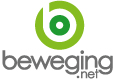 Tony De Jansbeweging.net | zingevingscoördinator
tel 0475/367655tony.dejans@beweging.net 
www.beweging.net